oo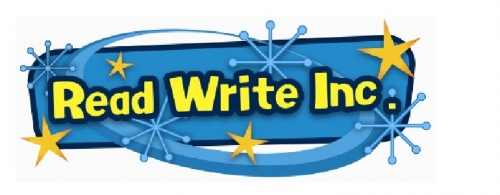 “look at a book”took, look, book, shook, cook, footar“start the car”car, bar, star, park, smart, start, sharp, shark or“shut the door”sort, short, worn, horse, sport, snort, fork air“that’s not fair”fair, stair, hair, air, lair, chair ir“whirl and twirl”girl, bird, third, whirl, twirl, dirt ou“shout it out”out, shout, loud, mouth, round, found oy“toy for a boy”toy, boy, enjoy ea“cup of tea”clean, dream, seat, scream, real, please a-e“make a cake”make, cake, name, same, late, datei-e“nice smile”shine, white, fine, hide, smile, nice, wide, like, mine, timeo-e“phone home”home, hope, rose, spoke, note, broke, stole, rope, thoseu-e“huge brute”tune, rude, huge, mule, brute, use, June, dude, accuse, excuseaw“yawn at dawn”saw, raw, law, straw, dawn, paw, crawl, jaw, claw, yawnare“care and share”care, share, dare, bare, spare, scare, flare, square, Clare, softwareur“nurse with a purse”burn, turn, lurk, hurl, burn, burp, slurp, nurse, purse, hurter“better letter”over, never, better, weather, after, hamster, litter, proper, corner, supperow“brown cow”howl ,how, down, brown, cow, town, crowd, drown, now, gownai“snail in the rain”paid, snail, tail, drain, paint, Spain, chain, train, rain, stainoa“goat in a boat”toad, oak, road, cloak, throat, roast, toast, loaf, coat, coal, coachew“chew the stew”new, knew, flew, blew, few, crew, newt, screw, drew, grew, stewire“fire! Fire!”Fire, hire, spire, bonfire, inspire, conspire,ear“hear with your ear”Ear, hear, dear, fear, gear, near, rear, tear, year, spearure“sure its pure”Pic/ture, mix/ture, crea/ture, fu/ture, ad/ven/ture, tem/per/a/turetion“pay attention, it’s a celebration!”Con/vers/a/tionCel/e/bra/tionEx/plor/a/tionTrad/i/tionCon/grat/u/la/tiona/tten/tion